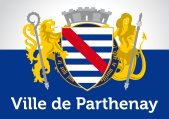 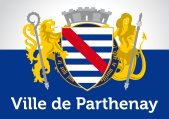 1 - Renseignements sur la réservationNom et raison sociale :	Adresse :Responsable : 							Téléphone : 									Courriel :Contact technique : 							Téléphone : 									Courriel :Type de spectacle : Théâtre        Musique          Danse Titre du spectacle:	Date de la réservation :	Horaires de la réservation :			Jauge estimée :2 – INFORMATIONS SUR L’ORGANISATION DE L’EVENEMENT* L’organisateur ou le responsable technique devra impérativement se mettre en relation avec le régisseur général du Palais des Congrès afin d’étudier la faisabilité de la manifestation et les besoins techniques nécessaires.Nota : Pour permettre une maîtrise de la jauge de salle, tout spectateur doit retirer un billet, y compris dans le cas d’une manifestation dont l’entrée est libre. La Direction technique refusera l’accès des salles au public au-delà du nombre de personnes autorisées par la Commission de sécurité.* Toute vente de boissons doit faire l’objet d’une demande spécifique auprès des services de la Mairie (Etat-civil). 3 – CONFIGURATION TECHNIQUE DE LA SALLE **Les fiches techniques font parties intégrantes du questionnaire technique en l’absence celles-ci le dossier de réservation sera considéré comme incomplet et ne pourra être reçu.Nota : RAPPEL DE LA REGLEMENTATION DES E.R.P.Tous certificats de traitement et classement au feu et descriptif des décors sont exigés. Selon les termes de l’article L65, réglementant les Etablissements Recevant du Public, les décors doivent répondre au classement de réaction au feu de type M. Tous les tissus utilisés doivent répondre au classement M1. Les accroches doivent être conformes à la législation en vigueur et garantir la mobilité des décors.La Direction Technique se réserve le droit de refuser d’éventuels éléments mettant en cause la sécurité des personnels, du public ou des artistes. 4 - SECURITE INCENDIELe Palais des Congrès étant un établissement recevant du public (ERP) de 1ère catégorie, un service de sécurité incendie est obligatoire :       Pour une manifestation jusqu’à 700 personnes1 SSIAP 2 (chef d’équipe)1 SSIAP 1(agent en salle) Pour une manifestation à partir de 701 personnes1 SSIAP 2 (chef d’équipe)2 SSIAP 1(agents en salle)Le rôle des agents de sécurité incendie (SSIAP) est d’assurer le respect de la réglementation (installations techniques, dégagement des issues de secours, jauge d’accueil du public) des ERP. De plus, ils sont habilités à donner les premiers secours en cas d’incident.  Ces prestations restent à la charge des organisateurs.Les agents de sécurité incendie doivent être présents 1 h avant l’accueil du public. Seuls les agents réputés qualifiés par la direction peuvent assurer cette prestation.Tout dépassement d’horaire dû à des nécessités de modifications liées à la sécurité sera à prendre en charge par l’organisateur, lequel assume et assure pleinement ses responsabilités légales. Fait à Parthenay le : …………………………………Nom-Prénom : ……………………………………………Signature :« J’atteste avoir pris connaissance du règlement intérieur du Palais des Congrès » Contact Régie Général:Sylvain CONSTANT  - 06.08.18.14.85 constantsy@cc-parthenay-gatine.frContact administration:Claudie TISSIER  - 05.49.64.85.10  tissiercl@cc-parthenay-gatine.frRéservé à l’administrationNom du groupe ou de la compagnie:Nom du Régisseur ou du contact technique :Téléphone :Courriel :DATES ET HEURES DE LA MANIFESTATIONDate et heure d’arrivée des organisateurs de la Cie ou la production :Date et heure du début du spectacle : Date et heure de fin du spectacle :Date et heure de départ des organisateurs :Date et heure de départ des organisateurs de la Cie ou la production :BalanceDate et heure des répétitions/filage :Une ouverture des répétitions au public est-elle prévue ? oui    non       Si oui, le nombre de spectateurs attendu : BILLETTERIEBorne d’accueil      Hall d’entrée       Hall Etage   Combien de tables et chaises souhaitez-vous ?  tables : ----------           chaises : --------Billetterie payante : oui    non                       Tarif de la billetterie :Placement du public  : oui    non Points de réservation :Téléphone :                                     Mail : Heure d’ouverture prévue de la billetterie :Heure d’ouverture de la salle au public : PERSONNES CHARGEES DE L’ORGANISATIONNombre de personnes chargées de l’accueil du public : Nombre de personnes chargées du bar : Nombre de personnes chargées de la technique :Autres (préciser la fonction) :DEBIT DE BOISSONS (UNIQUEMENT DANS LE HALL) Buvette : oui    non                       Avec alcool                                 Sans alcool Souhaitez-vous des tables   oui        non                combien : ……MERCHANDISING Souhaitez-vous installer un stand  pour la vente de CD, DVD, affiches, etc. :                     oui    non                       Nombre de tables : ...............           nombre de chaises :...............CONFIGURATION DE LA SALLENombre de public attendu :Avec tribune            (306 places)       (332 places)      (492 places)   (Si régie en tribune enlever 12 places)     Parterre     (1 rang = 25 places)         Nombre de rangs :ARTISTESNombre de participants sur scène : Nombre de loges utilisées (une double/4 simples au max)SONORISATIONJoindre impérativement une  fiche technique complète des besoins**ECLAIRAGEJoindre impérativement un plan de feu détaillé**DECOREléments scéniques souhaités : tapis de danse    - Praticables           nombre :………  Chaises   nombre :……….                           – Tables    nombre :………………. Décor apporté    volume : ………………m3